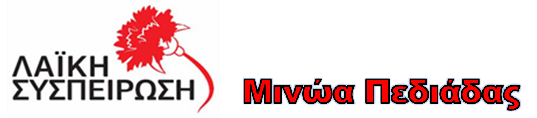 Το αγωνιστικό ψηφοδέλτιο της «Λαϊκής Συσπείρωσης»Μινώα ΠεδιάδαςΥΠΟΨΗΦΙΟΣ ΔΗΜΑΡΧΟΣΠΑΤΕΡΑΚΗΣ ΝΙΚΟΛΑΟΣΓΙΑΤΡΟΣ ΠΝΕΥΜΟΝΟΛΟΓΟΣ, ΠΡΟΕΔΡΟΣ ΤΟΥ ΠΡΑΡΤΗΜΑΤΟΣ ΗΡΑΚΛΕΙΟΥ ΤΗΣ ΕΕΔΥΕ, ΜΕΛΟΣ ΤΟΥ ΕΘΝΙΚΟΥ ΣΥΜΒΟΥΛΙΟΥ ΤΗΣ ΕΕΔΥΕΥΠΟΨΗΦΙΟΙ ΔΗΜΟΤΙΚΟΙ ΣΥΜΒΟΥΛΟΙΒΑΣΙΛΑΚΗΣ ΒΑΣΙΛΕΙΟΣ (ΑΡΚΑΛΟΧΩΡΙΟΥ), ΟΔΗΓΟΣΖΩΓΡΑΦΑΚΗΣ ΓΕΩΡΓΙΟΣ (ΑΡΚΑΛΟΧΩΡΙΟΥ), ΣΥΝΤΑΞΙΟΥΧΟΣΚΑΡΑΓΙΑΝΝΗΣ ΔΗΜΟΣΘΕΝΗΣ (ΑΡΚΑΛΟΧΩΡΙΟΥ), ΣΥΝΤΑΞΙΟΥΧΟΣ ΕΚΠΑΙΔΕΥΤΙΚΟΣΚΟΚΟΛΑΚΗΣ ΓΡΗΓΟΡΙΟΣ (ΑΡΚΑΛΟΧΩΡΙΟΥ), ΕΛΕΥΘΕΡΟΣ ΕΠΑΓΓΕΛΜΑΤΙΑΣΚΟΡΟΓΛΟΥ ΚΩΝΣΤΑΝΤΙΝΟΣ (ΑΡΚΑΛΟΧΩΡΙΟΥ), ΟΡΘΟΔΟΝΤΙΚΟΣΛΥΔΑΤΑΚΗΣ ΝΙΚΟΛΑΟΣ (ΑΡΚΑΛΟΧΩΡΙΟΥ), ΟΙΚΟΔΟΜΟΣΝΟΔΑΡΑΚΗΣ ΕΜΜΑΝΟΥΗΛ (ΑΡΚΑΛΟΧΩΡΙΟΥ), ΦΥΣΙΚΟΘΕΡΑΠΕΥΤΗΣΠΑΤΕΡΑΚΗ ΚΩΝΣΤΑΝΤΙΝΑ (ΑΡΚΑΛΟΧΩΡΙΟΥ), ΦΟΙΤΗΤΡΙΑΠΕΥΚΙΑΝΑΚΗ ΣΤΥΛΙΑΝΗ (ΑΡΚΑΛΟΧΩΡΙΟΥ), ΣΥΝΤΑΞΙΟΥΧΟΣ ΔΗΜΟΣΙΟΥΠΡΟΥΚΑΚΗΣ ΚΩΝΣΤΑΝΤΙΝΟΣ (ΑΡΚΑΛΟΧΩΡΙΟΥ), ΣΥΝΤΑΞΙΟΥΧΟΣ ΓΕΩΠΟΝΟΣΣΤΑΜΟΥΛΗ ΑΘΑΝΑΣΙΑ (ΑΡΚΑΛΟΧΩΡΙΟΥ), ΑΥΤΟΠΑΣΧΟΛΟΥΜΕΝΗΤΣΙΟΥΦΗΣ ΙΩΑΝΝΗΣ (ΑΡΚΑΛΟΧΩΡΙΟΥ), ΑΓΡΟΤΗΣΦΡΑΓΚΙΑΔΑΚΗ ΑΙΚΑΤΕΡΙΝΗ (ΑΡΚΑΛΟΧΩΡΙΟΥ), ΚΟΙΝΩΝΙΚΗ ΛΕΙΤΟΥΡΓΟΣΧΑΡΑΛΑΜΠΑΚΗ ΜΑΡΙΑ (ΑΡΚΑΛΟΧΩΡΙΟΥ), ΕΚΠΑΙΔΕΥΤΙΚΟΣΧΝΑΡΑΚΗ ΔΕΣΠΟΙΝΑ (ΑΡΚΑΛΟΧΩΡΙΟΥ), ΥΠΑΛΛΗΛΟΣ ΦΑΡΜΑΚΕΙΟΥΛΑΜΠΡΑΚΗΣ ΜΙΧΑΗΛ (ΘΡΑΨΑΝΟΥ), ΜΟΥΣΙΚΟΣΞΑΝΘΑΚΗ ΕΥΦΡΟΣΥΝΗ (ΘΡΑΨΑΝΟΥ), ΞΕΝΟΔΟΧΟΫΠΑΛΛΗΛΟΣΤΣΑΠΙΝΟΣ ΙΩΑΝΝΗΣ (ΘΡΑΨΑΝΟΥ), ΣΥΝΤΑΞΙΟΥΧΟΣΚΑΡΑΓΙΑΝΝΗΣ ΝΙΚΟΛΑΟΣ (ΚΑΣΤΕΛΛΙΟΥ), ΙΔΙΩΤΗΣ ΓΙΑΤΡΟΣ, ΠΑΙΔΙΑΤΡΟΣΚΑΡΥΔΗ ΣΤΑΥΡΟΥΛΑ ΜΑΡΙΑ (ΚΑΣΤΕΛΛΙΟΥ), ΑΥΤΟΑΠΑΣΧΟΛΟΥΜΕΝΗΛΙΟΝΑΚΗΣ ΓΕΩΡΓΙΟΣ (ΚΑΣΤΕΛΛΙΟΥ), ΣΥΝΤΑΞΙΟΥΧΟΣ ΟΤΕΜΕΡΣΥΝΙΑΣ ΜΑΤΘΑΙΟΣ (ΚΑΣΤΕΛΛΙΟΥ), ΟΙΚΟΔΟΜΟΣΜΟΡΦΙΑΔΑΚΗ ΑΙΚΑΤΕΡΙΝΗ (ΚΑΣΤΕΛΛΙΟΥ), ΑΓΡΟΤΟΚΤΗΝΟΤΡΟΦΟΣΠΑΠΑΔΑΚΗΣ ΓΕΩΡΓΙΟΣ (ΚΑΣΤΕΛΛΙΟΥ), ΣΥΝΤΑΞΙΟΥΧΟΣΤΕΡΖΑΚΗΣ ΒΑΣΙΛΕΙΟΣ (ΚΑΣΤΕΛΛΙΟΥ), ΕΚΠΑΙΔΕΥΤΙΚΟΣΥΠΟΨΗΦΙΟΙ ΣΥΜΒΟΥΛΟΙ ΔΗΜΟΤΙΚΩΝ ΚΟΙΝΟΤΗΤΩΝΓΑΛΑΝΑΚΗΣ ΜΙΧΑΗΛ (ΑΡΚΑΛΟΧΩΡΙΟΥ), ΕΛΕΥΘΕΡΟΣ ΕΠΑΓΓΕΛΜΑΤΙΑΣΛΑΦΑΤΑΣ ΝΕΚΤΑΡΙΟΣ (ΑΡΚΑΛΟΧΩΡΙΟΥ), ΣΥΜΒΑΣΙΟΥΧΟΣ ΠΕΡΙΦΕΡΕΙΑ ΚΡΗΤΗΣ (ΛΑΣΙΘΙ)ΛΥΔΑΤΑΚΗΣ ΕΛΕΥΘΕΡΙΟΣ (ΑΡΚΑΛΟΧΩΡΙΟΥ), ΣΠΟΥΔΑΣΤΗΣΤΑΜΠΑΚΑΚΗΣ ΝΙΚΟΛΑΟΣ (ΑΡΚΑΛΟΧΩΡΙΟΥ), ΣΥΝΤΑΞΙΟΥΧΟΣ ΕΛΤΑΤΙΓΚΙΡΗ ΑΙΚΑΤΕΡΙΝΗ (ΑΡΚΑΛΟΧΩΡΙΟΥ), ΦΟΙΤΗΤΡΙΑΔΑΜΟΥΛΑΚΗΣ ΝΙΚΟΛΑΟΣ (ΑΡΧΑΓΓΕΛΟΥ), ΦΟΙΤΗΤΗΣΚΑΡΑΤΖΑΣ ΠΑΝΑΓΙΩΤΗΣ (ΑΡΧΑΓΓΕΛΟΥ), ΦΟΙΤΗΤΗΣΧΑΛΚΙΑΔΑΚΗΣ ΚΩΝΣΤΑΝΤΙΝΟΣ (ΑΡΧΑΓΓΕΛΟΥ), ΕΛΕΥΘΕΡΟΣ ΕΠΑΓΓΕΛΜΑΤΙΑΣΓΟΥΡΝΙΑΝΑΚΗΣ ΘΕΟΔΩΡΟΣ (ΒΟΝΗΣ), ΣΥΝΤΑΞΙΟΥΧΟΣΠΑΤΕΡΑΚΗ ΕΥΑΓΓΕΛΙΑ (ΒΟΝΗΣ), ΑΓΡΟΤΙΣΣΑΣΥΡΙΓΩΝΑΚΗΣ ΓΕΩΡΓΙΟΣ (ΒΟΝΗΣ), ΑΓΡΟΤΗΣΚΑΛΟΓΕΡΑΚΗΣ ΝΙΚΟΛΑΟΣ (ΘΡΑΨΑΝΟΥ), ΙΔΙΩΤΙΚΟΣ ΥΠΑΛΛΗΛΟΣΠΟΛΙΤΗ ΑΝΝΑ (ΘΡΑΨΑΝΟΥ), ΞΕΝΟΔΟΧΟΫΠΑΛΛΗΛΟΣΧΝΑΡΑΚΗΣ ΕΜΜΑΝΟΥΗΛ (ΘΡΑΨΑΝΟΥ), ΣΥΝΤΑΞΙΟΥΧΟΣΚΟΥΤΣΑΝΤΩΝΑΚΗ ΧΡΙΣΤΙΝΑ (ΚΑΡΑΒΑΔΟΥ), ΔΑΣΚΑΛΑΤΑΜΠΙΖΙΒΑΣ ΙΩΑΝΝΗΣ (ΚΑΡΑΒΑΔΟΥ), ΣΥΝΤΑΞΙΟΥΧΟΣ ΞΕΝΟΔΟΧΟΫΠΑΛΛΗΛΟΣΤΙΓΚΙΡΗ ΑΝΝΑ ΜΑΡΙΑ (ΚΑΡΑΒΑΔΟΥ), ΦΟΙΤΗΤΡΙΑΑΓΓΕΛΗ ΕΡΑΣΜΙΑ (ΚΑΣΤΕΛΛΙΑΝΩΝ), ΕΚΠΑΙΔΕΥΤΙΚΟΣΒΑΣΙΛΑΚΗΣ ΘΕΟΔΩΡΟΣ (ΚΑΣΤΕΛΛΙΑΝΩΝ), ΟΙΚΟΝΟΜΟΛΟΓΟΣΡΟΥΜΠΑΚΗ ΕΙΡΗΝΗ ΕΛΕΝΗ (ΚΑΣΤΕΛΛΙΑΝΩΝ), ΨΥΧΟΛΟΓΟΣΖΑΧΑΡΟΥ ΙΩΑΝΝΑ (ΚΑΣΤΕΛΛΙΟΥ), ΦΟΙΤΗΤΡΙΑΜΟΡΦΙΑΔΑΚΗΣ ΣΠΥΡΙΔΩΝ (ΚΑΣΤΕΛΛΙΟΥ), ΑΓΡΟΤΟΚΤΗΝΟΤΡΟΦΟΣΠΕΧΥΝΑΚΗΣ ΖΑΧΑΡΙΑΣ (ΚΑΣΤΕΛΛΙΟΥ), ΟΙΚΟΔΟΜΟΣΑΝΤΩΝΙΑΔΗ ΣΤΥΛΙΑΝΗ (ΛΕΥΚΟΧΩΡΙΟΥ), ΣΥΝΤΑΞΙΟΥΧΟΣΚΑΡΑΓΙΑΝΝΗ ΝΙΚΟΛΕΤΑ (ΛΕΥΚΟΧΩΡΙΟΥ), ΦΑΡΜΑΚΟΠΟΙΟΣΤΣΙΑΤΣΟΥ ΓΕΩΡΓΙΑ (ΛΕΥΚΟΧΩΡΙΟΥ), ΕΚΠΑΙΔΕΥΤΙΚΟΣΒΑΛΤΖΑΚΗ ΑΙΚΑΤΕΡΙΝΗ (ΝΙΠΙΔΙΤΟΥ), ΞΕΝΟΔΟΧΟΫΠΑΛΛΗΛΟΣ ΚΥΠΡΑΙΟΥ ΕΙΡΗΝΗ (ΝΙΠΙΔΙΤΟΥ), ΟΙΚΙΑΚΑΠΡΟΥΚΑΚΗ ΜΑΡΙΑ (ΝΙΠΙΔΙΤΟΥ), ΣΥΝΤΑΞΙΟΥΧΟΣ ΦΥΣΙΟΘΕΡΑΠΕΥΤΡΙΑΑΡΕΤΑΚΗ ΕΛΕΝΗ (ΠΑΝΟΡΑΜΑΤΟΣ), ΣΥΝΤΑΞΙΟΥΧΟΣΚΙΑΓΙΑ ΕΙΡΗΝΗ (ΠΑΝΟΡΑΜΑΤΟΣ), ΔΑΣΚΑΛΑΤΣΕΡΟΣ ΑΛΕΞΑΝΔΡΟΣ (ΠΑΝΟΡΑΜΑΤΟΣ), ΟΙΚΟΔΟΜΟΣΚΑΒΟΥΣΑΚΗ ΜΑΡΙΝΑ (ΠΑΡΤΙΡΩΝ), ΓΕΩΠΟΝΟΣΠΟΛΥΧΡΟΝΑΚΗΣ ΝΙΚΟΛΑΟΣ (ΠΑΡΤΙΡΩΝ), ΦΟΙΤΗΤΗΣΧΑΤΖΙΔΑΚΗ ΜΑΡΙΝΑ (ΠΑΡΤΙΡΩΝ), ΣΥΝΤΑΞΙΟΥΧΟΣΠΑΤΕΡΑΚΗ ΜΑΡΙΑ (ΣΜΑΡΙΟΥ), ΦΟΙΤΗΤΡΙΑΡΟΔΙΤΑΚΗΣ ΕΥΑΓΓΕΛΟΣ (ΣΜΑΡΙΟΥ), ΣΥΝΤΑΞΙΟΥΧΟΣΣΛΑΒΙΚ ΚΑΡΕΛ (ΣΜΑΡΙΟΥ), ΣΥΝΤΑΞΙΟΥΧΟΣΥΠΟΨΗΦΙΟΙ ΠΡΟΕΔΡΟΙΚΡΙΑΡΑΣ ΑΝΔΡΕΑΣ (ΑΜΑΡΙΑΝΟΥ), ΣΥΝΤΑΞΙΟΥΧΟΣΜΑΤΘΑΙΑΚΑΚΗΣ ΑΓΓΕΛΟΣ (ΕΥΑΓΓΕΛΙΣΜΟΥ), ΦΟΙΤΗΤΗΣΚΑΣΜΕΡΙΔΗΣ ΚΩΝΣΤΑΝΤΙΝΟΣ (ΚΑΡΟΥΖΑΝΩΝ), ΕΚΠΑΙΔΕΥΤΙΚΟΣΞΕΝΑΚΗΣ ΙΩΑΝΝΗΣ (ΛΙΛΙΑΝΟΥ), ΕΚΠΑΙΔΕΥΤΙΚΟΣΣΠΥΡΙΔΑΚΗΣ ΑΝΔΡΕΑΣ (ΜΑΘΙΑΣ), ΙΔΙΩΤΙΚΟΣ ΥΠΑΛΛΗΛΟΣΒΑΣΙΛΑΚΗΣ ΙΩΑΝΝΗΣ (ΠΑΤΣΙΔΕΡΟΥ), ΑΓΡΟΤΗΣΚΑΛΠΑΚΙΔΗΣ ΧΡΗΣΤΟΣ (ΣΑΜΠΑ), ΕΚΠΑΙΔΕΥΤΙΚΟΣ